City of Austin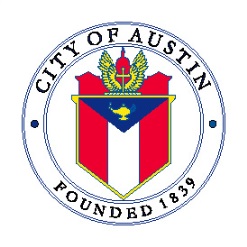 Cultural Arts Funding ProgramPre-Contract Check ListFY17 Capacity Building ProgramAre you ready to enter into your FY17 Capacity Building Contract? Vendor  Registration and Organization Information in ZoomGrants MatchesFY17 Revision Form Completed and Uploaded to ZoomGrantsInsurance Certificate meets the Insurance Requirements DocumentAccessibility Assessment sent to Lee Nguyen and uploaded to ZoomGrantsPre-Assessment Survey Completed and Uploaded to ZoomGrantsIf Fiscally Sponsored – Completed and Signed Sponsorship Agreement uploaded to ZoomGrantsIf you checked all the boxes above you are ready for your contract administrator to review and approve your pre-contract materials.Once approved your Contract Administrator will upload your contract to the Contracts Tab in your ZoomGrants Application for you to download, sign and upload. Contract Administrators: Jesús Pantel: Core Contractor’s or Fiscal Sponsor’s Name begins with A – C, all Cultural Heritage Festival Program & all Cultural Expansion ProgramAnne-Marie McKaskle-Davis: Core Contractor’s or Fiscal Sponsor’s Name begins with D-Z all Capacity Building Program, & all Community InitiativesAll PRE-CONTRACT MATERIALS are due by Friday, NOVEMBER 4. 